 Symphonie 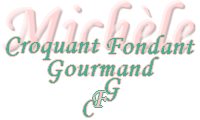  Pour 8  Croquants-Gourmands 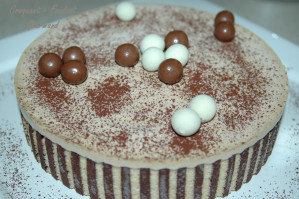  Pâte à cigarette :
- 20 g de beurre pommade 
- 20 g de sucre glace 
- 20 g de blanc d'œuf 
- 15 g de farine 
- 5 g de cacao amer
Biscuit Joconde rayé :
- 1 œuf entier + 1 jaune
- 55 g de sucre glace
- 55 g d'amandes en poudre
- 15 g de farine
- 2 blancs d'œufs (70 g)
- 25 g de sucre en poudre
- 10 g de beurre fondu
Sirop au café :
- 50 g de sucre - 50 g d'eau - ½ càc de café soluble 
Crème au café 
-180 g de lait
- 7 g de café soluble
- 1 jaune d'œuf
- 25 g de sucre
- 8 g de farine
- 5 g de gélatine
- 65 g de chocolat blanc
- 200 g de crème fouettée
Crème brûlée au chocolat :
- 60 g de crème liquide
- 12 g de cacao amer
- 60 g de lait
- 25 g de sucre
- 1 jaune d'œuf
Nougatine aux noix :
- 100 g de sucre 
- 30 g d'eau 
- 30 g de cerneaux de noix

La plaque du four tapissée de papier cuisson
1 spatule dentelée (5 mm) de carreleur
1 cercle de 20 cm habillé de rhodoïd
1 cercle de 18 cm (si possible)
Pour doubler les proportions, mon cadre (extensible) mesurait  32 cm X 23 cm
Préchauffage du four :
- Pour le biscuit : 180°C 
- Pour la crème brûlée : à 90°C 

Pâte à cigarette : 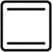 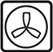 Travailler le beurre pommade avec le sucre glace. Ajouter les blancs d'œufs et remuer. Ajouter la farine et le cacao et bien mélanger. Dresser une large bande assez fine sur la partie inférieure de la plaque. Rayer avec la spatule. Entreposer au congélateur, le temps que la pâte durcisse. Biscuit Joconde rayé : Faire fondre le beurre sans le laisser chauffer trop. Monter les blancs en neige ferme avec le sucre semoule. Blanchir les œufs avec le sucre glace. Ajouter la poudre d'amandes et la farine. Mélanger. Verser une petite quantité de blancs en neige pour assouplir la pâte. Ajouter le reste des blancs en soulevant délicatement la pâte à la spatule. Ajouter le beurre froid (cela évite que le biscuit lève). Verser cette pâte sur l'ensemble de la plaque en recouvrant la partie rayée. Enfourner pour 10 à 15 minutes en surveillant. Laisser refroidir avant de démouler. Sirop au café : Porter à ébullition le sucre et l'eau. Retirer du feu et ajouter le café soluble. Laisser refroidir. Crème brûlée au chocolat : Faire chauffer jusqu'à frémissement le lait avec le cacao. Blanchir le jaune d'œuf avec le sucre. Verser le lait et mélanger. Ajouter la crème légèrement tiédie et bien mélanger. Répartir la préparation dans des empreintes. Enfourner pour 45 minutes environ. Laisser refroidir puis entreposer au congélateur pour que les crèmes durcissent. Nougatine aux noix : Torréfier légèrement les noix au four (position grill). Les concasser. Réaliser un caramel avec l'eau et le sucre. Ajouter les noix. Verser sur une feuille de papier sulfurisé et laisser sécher. Briser la nougatine lorsqu'elle est bien dure. Crème au café : Mettre la gélatine à ramollir dans de l'eau froide. Concasser le chocolat blanc. Faire chauffer le lait avec le café et la moitié du sucre. Blanchir le jaune d'œuf avec le reste du sucre. Ajouter la farine et bien mélanger. Verser le lait bouillant sur la crème aux œufs. Mélanger et reverser dans la casserole. Amener à ébullition pendant quelques secondes. Incorporer la gélatine et remuer pour la faire dissoudre. Verser la crème chaude sur le chocolat. Mélanger de temps en temps jusqu'à refroidissement. Monter la crème jusqu'à consistance de mousse à raser. Mélanger délicatement avec la crème au café. Montage du gâteau : Déposer le cercle de 20 cm doublé de rhodoïd sur un carton. Découper dans la partie rayée du biscuit une bande de la hauteur du cercle moins 0,5 mm. Découper deux abaisses de 18 cm (plus facile avec un cercle de cette largeur). Disposer la bande partie rayée contre le rhodoïd pour tapisser tout le tour du cercle de 20 cm. Déposer dans le fond une abaisse de biscuit. Verser la moitié de la crème au café. Répartir les crèmes brûlées gelées. Déposer l'autre abaisse de biscuit. Puncher de sirop à l'aide d'un pinceau. Éparpiller la nougatine. Verser le reste de la crème et égaliser la surface à la spatule. Vous pouvez parsemer de grains de café en chocolat et de cerneaux de noix caramélisés. Laisser durcir au congélateur. Décercler et finir le décor. Pour le gâteau grand modèle, j'ai disposé quelques cerneaux de noix caramélisés et j'ai versé à la sortie du congélateur un nappage fait de 160 g de sirop + 40 g d'eau que j'ai fait chauffé et dans lequel j'ai dissous 10 g de gélatine. Pour le gâteau petit modèle, j'ai simplement saupoudré d'un voile de cacao amer et disposé quelques billes de chocolat. 